MENU JUIN - JUILLET 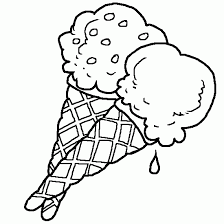 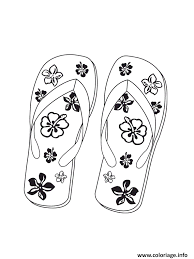 MENUS POUVANT ETRE MODIFIES SELON ARRIVAGEJourHors d’œuvrePlat principalPlat principalGarnitureFromageDessertDessertLundi 3MelonCrousty pouletCrousty pouletCarottes VichyYaourt bio Yaourt bio Mardi 4     ConcombresRôti de veauRôti de veauPetits poisParis-BrestParis-BrestJeudi 6 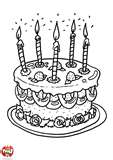 Carottes râpéesPâtes à la carbonaraPâtes à la carbonaraGlace vanille-chocolatGlace vanille-chocolatVendredi 7Terrine de campagneColin meunièreColin meunièreEpinardsCerisesCerisesMardi 11Tomates mozzarellaChipolatasChipolatasLentillesYaourt bio sucréYaourt bio sucréJeudi 13 SaladeLasagnesLasagnesFraises ChantillyFraises ChantillyVendredi 14Betteraves rougesJambon rôti aux herbesJambon rôti aux herbesHaricots vertsContéPastèquePastèqueLundi 17TomatesEscalopes de veauEscalopes de veauPurée de carottesClafoutisClafoutisMardi 18 Radis beurreSauté de porc aux olivesSauté de porc aux olivesSemoule aux épicesGlaceGlaceJeudi 20MelonCuisses de pouletCuisses de pouletGratin de courgettesEclair au chocolatEclair au chocolatVendredi 21AvocatSaumonSaumonRatatouilleFromage blancFromage blancLundi 24PastèqueChili con carneChili con carneNectarineNectarineMardi 25 Carottes râpéesCôtes de porcCôtes de porcDuo d’haricotsTarte aux pommes cannelleTarte aux pommes cannelleJeudi 27Tomates maïsRôti de bœufRôti de bœufGratin dauphinoisYaourt aromatisé bioYaourt aromatisé bioVendredi 28 ConcombresCrevettes au curryCrevettes au curryBléCompote pomme d’amourCompote pomme d’amourLundi 1PizzaSaladeSaladeMousse au chocolatMardi 3SaucissonEmincé de poulet tandooriLentilles corailLentilles corailSalade de fruitsJeudi 5SaladeMerguezPurée Purée Pêche MelbaVendredi 6Viande froideSalade de rizSalade de rizFromageFromageGlace